MOTTO“لَا يُكَلِّفُ ٱللَّهُ نَفۡسًا إِلَّا وُسۡعَهَاۚ...”Artinya: “Allah tidak akan membebani seseorang melainkan sesuai dengan kadar kesanggupannya…,” (QS Al-Baqarah: 286).PERSEMBAHAN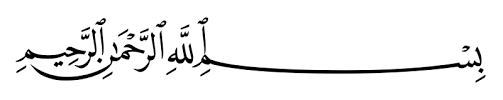 Alhamdulillah, Saya ingin mengucapkan rasa terima kasih dan penghargaan yang tulus kepada semua individu yang telah memberikan dukungan, bimbingan, dan motivasi selama penelitian dan penulisan skripsi ini. Tanpa bantuan mereka, pencapaian ini tidak akan mungkin terjadi. dengan penuh rintangan dan rasa bersyukur yang dilalui penulis dan akhirnya terselesaikan juga, skripsi ini penulis persembahkan kepada:Saya ingin berterima kasih kepada Allah, Yang Maha Esa atas ridho dan kekuatan yang diberikan kepada saya selama penulisan skripsi ini. Saya berharap hasil penelitian ini dapat memberikan manfaat yang bermanfaat bagi perkembangan ilmu pengetahuan di bidang yang saya teliti.Kepada Masyayikh Lirboyo yang telah memberi ilmu yang bernilai buat kehidupan peneliti melalui Pondok Pesantren HM Al-Mahrusiyah Lirboyo dan Universitas Islam Tribakti Kota Kediri.Kepada dosen-dosen fakultas Syariah. Terutama dosen pembimbing peneliti ibu Imma Rokhmatul Aysa, M. E. yang telah membimbing dalam menyelesaikan skripsi ini. Terima kasih atas kesabaran, panduan, dan dukungan yang telah diberikan sepanjang perjalanan ini. Bimbingan Anda telah membantu saya mengembangkan pemahaman yang lebih baik tentang topik penelitian dan meningkatkan keterampilan penelitian saya. Saya sangat berterima kasih atas dedikasi dan waktu yang Anda curahkan untuk membantu saya menyelesaikan skripsi ini.Saya juga ingin mengucapkan terima kasih kepada keluarga saya, terutama orangtua saya, Masrukin dan Suwatri, atas cinta, dukungan, dan dorongan yang mereka berikan sepanjang hidup saya. Terima kasih atas keyakinan dan harapan yang selalu mereka tanamkan dalam diri saya. Tanpa dukungan mereka, saya tidak akan pernah sampai di titik ini.Saya juga ingin mengucapkan terima kasih kepada seluruh responden yang telah bersedia berpartisipasi dalam penelitian ini. Tanpa partisipasi mereka, penelitian ini tidak akan dapat dilaksanakan dengan baik. Saya berterima kasih atas waktu dan kerjasama yang mereka berikan.Tidak lupa, terima kasih kepada teman-teman saya yang telah menjadi pendukung setia dalam perjalanan ini. Terima kasih telah mendengarkan keluh kesah saya, memberikan semangat, dan berbagi kegembiraan. Kebersamaan kita selama tahun-tahun kuliah ini telah membantu menjadikan proses belajar lebih menyenangkan dan berarti.Semoga persembahan ini dapat mewakili rasa terima kasih yang mendalam kepada semua individu yang telah membantu saya dalam menyelesaikan skripsi ini. Terima kasih banyak atas semua dukungan, doa, dan bantuan yang telah diberikan.KATA PENGANTARAssalamu’alaikum Wr. WbPuji dan syukur penulis haturkan kehadirat Allah SWT karena berkat rahmat dan hidayah-Nya penulis dapat menyelesaikan skripsi yang berjudul “Implementasi Program Dana Bergulir Kredit Usaha Melayani Warga Kota Kediri (KURNIA) di Dinas Koperasi dan UMTK Kota Kediri”. Skripsi ini dibuat untuk memenuhi tugas akhir perkuliahan dan sebagai salah satu persyaratan untuk memperoleh gelar Sarjana Strata 1 di Program Studi Perbankan Syariah, Fakultas Syariah & Ekonomi, Universitas Islam Tribakti Kediri. Skripsi ini tentunya tidak lepas dari bimbingan, masukan, dan arahan dari berbagai pihak. Oleh karena itu, pada kesempatan ini saya ingin mengucapkan terima kasih yang sebesar-besarnya kepada : Rektor Universitas Islam Tribakti Kediri, Dr. KH. Reza Ahmad Zahid, Lc. MADekan Fakultas Syariah&Ekonomi UIT Kediri, Dr. H. Ahmad Fauzi, Lc. M.HI. beserta staf, atas segala kebijaksanaan, perhatian dan dorongan sehingga penulis selesai studi.Kepada Ibu Imma Rokhmatul Aysa, M.E, selaku dosen pembimbing penulis, atas bimbingan, arahan, serta masukan yang berharga dalam mengarahkan penulis selama proses penelitian dan penulisan skripsi ini. Bimbingan beliau tidak hanya membantu penulis dalam memperoleh pemahaman yang lebih mendalam tentang topik penelitian, tetapi juga memberikan motivasi dan inspirasi untuk terus berusaha mencapai hasil yang terbaik.Kepada pihak-pihak di Universitas Islam Tribakti (UIT) Kediri yang telah memberikan fasilitas, sarana, dan prasarana yang mendukung kelancaran penulisan skripsi ini. Semua dukungan teknis yang diberikan sangat berarti dalam mempermudah penulis dalam mengakses sumber daya yang dibutuhkan. kepada pihak Dinas Koperasi dan UMTK Kota Kediri, terutama bapak Bapak Patrya Hadiwijaya, S.H, M.M.Pd. yang telah membantu, memberikan bimbingan, dan pengarahan kepada peneliti.Akhir kata, penulis berharap bahwa skripsi ini dapat memberikan kontribusi yang bermanfaat bagi perkembangan ilmu pengetahuan, khususnya dalam bidang yang diteliti. Penulis sadar bahwa karya ini masih jauh dari sempurna, oleh karena itu penulis mengharapkan saran dan kritik yang membangun guna perbaikan di masa yang akan datangSemoga Allah SWT senantiasa memberikan rahmat-Nya kepada kita semua. Amin.Wassalamu’alaikum Wr. Wb.Kediri,         2023	Ahmad Lutfi AriantoDAFTAR ISIPERSETUJUAN PEMBIMBING	iiPENGESAHAN SKRIPSI	iiiMOTTO	ivPERSEMBAHAN	vKATA PENGANTAR	viiDAFTAR ISI	ixDAFTAR TABEL	xiiDAFTAR GAMBAR	xiiiPEDOMAN TRANSLITERASI	xivABSTRAK	xvBAB I	1PENDAHULUAN	1A.	Konteks Penelitian	1B.	Fokus Penelitian	6C.	Tujuan Penelitian	7D.	Kegunaan Penelitian	7E.	Definisi Operasional	8F.	Penelitian Terdahulu	11G.	Sistematika Penulisan	16BAB II	17KAJIAN PUSTAKA	17A.	Kebijakan Publik	17B.	Implementasi	22C.	Pinjaman Kredit	25BAB III	38METODE PENELITIAN	38A.	Jenis dan Pendekatan Penelitian	38B.	Lokasi Penelitian	39C.	Kehadiran Penelitian	39D.	Sumber Data	40E.	Prosedur Pengumpulan Data	41F.	Teknik Analisis Data	43G.	Pengecekan Keabsahan Data	45H.	Tahap Penelitian	45BAB IV	47PAPARAN HASIL PENELITIAN DAN PEMBAHASAN	47A.	Setting Lokasi Penelitian	471.	Keadaan Geografis Kota Kediri	472.	Keadaan Administrasi dan Pembagian Wilayah Kota Kediri	483.	Gambaran Umum Dinas Koperasi dan UMTK Kota Kediri	494.	Visi dan Misi	505.	Susunan Organisasi Dinas Koperasi dan UMTK Kota Kediri	516.	Kegiatan Usaha Dinas Koperasi dan Usaha Mikro	53B.	Paparan Data dan Temuan Penelitian	531.	Implementasi Program Dana Bergulir KURNIA (Kredit Usaha Melayani Warga Kota Kediri) Di Dinas Koperasi Dan UMTK Kota Kediri	532.	Keefetivitas Program Kredit Melayani Rakyat Kota Kediri (KURNIA) Bagi Pelaku UKM Kota Kediri Menurut Kebijakan Publik	61C.	Pembahasan	661.	Implementasi Program KURNIA  (Program Kredit Melayani Rakyat Kota Kediri)	672.	Keefektivitas Program Kredit Melayani Rakyat Kota Kediri (KURNIA) Bagi Pelaku Usaha Menurut Kebijakan Publik	80BAB V	89PENUTUP	89A.	Kesimpulan	89B.	Saran	90DAFTAR PUSTAKA	91LAMPIRAN	95DAFTAR TABELTabel 3. 1 Daftar Narasumber Penelitian	42Tabel 4. 1 Jumlah Penduduk Kediri Menurut Kecamatan.	49Tabel 4. 2 Jumlah Peserta Pengajuan Program KURNIA	62DAFTAR GAMBARGambar 4. 1 Struktur Organisasi Dinas Koperasi dan UMTK Kota Kediri.	51Gambar 4. 2 Alur Proses Pengajuan Program KURNIA.	73PEDOMAN TRANSLITERASITransliterasi Arab-Indonesia Universitas Islam Tribakti (UIT) Kediri adalah sebagai berikut:Untuk menunjukkan bunyi hidup panjang (madd), maka caranya dengan menuliskan coretan horizontal (macron) di atas huruf, seperti ā, ῑ, danū (ا, ي, dan و). Bunyi hidup dobel (dipthong) Arab ditransliterasikan dengan menggabung dua huruf “ay dan aw”, seperti layyinah, lawwāmah. Kata yang berakhiran tā’ marbūṭah dan berfungsi sebagai ṣifah (modifier) atau muḍāf ilayh ditransliterasikan dengan “ah”, sedangkan yang berfungsi sebagai muḍāf ditransliterasikan dengan “at”.ABSTRAKLutfi Arianto, Ahmad. 2023: Implementasi Program Dana Bantuan Pinjaman Kredit Usaha Melayani Warga Kota Kediri (KURNIA) Di Dinas Koperasi Dan UMTK Kota Kediri, Perbankan Syariah, Syariah&Ekonomi, UIT Kediri, Dosen Pembimbing Imma Rokhmatul Aysa, M.EKata Kunci: Implementasi, Program KURNIAKebijakan publik merupakan serangkaian langkah yang diambil oleh pemerintah atau lembaga publik guna menangani permasalahan atau isu tertentu dalam masyarakat. Tujuan utama dari kebijakan publik adalah mencapai hasil yang diinginkan atau merespons kebutuhan masyarakat secara terkoordinasi dan terstruktur. Pada tahun 2020 lalu wabah Covid-19 memberikan dampak negatif terhadap UMKM, maka Dinas Koperasi dan UMTK Kota Kediri meluncurkan program Kredit Usaha Melayani Warga Kota Kediri yang bertujuan memberikan bantuan pinjaman dengan suku bunga rendah kepada pelaku UMKM. Program ini diharapkan dapat membantu UMKM bangkit dari dampak pandemi dan mencegah mereka terjerat rentenir.Top of FormDari uraian di atas, maka dapat dirumuskan masalah penelitian sebagai  berikut  (1) Bagaimanakah implementasi program dana bantuan pinjaman kredit pada program Kredit Usaha Melayani Warga Kota Kediri (KURNIA)?. (2) Bagaimanakah keefektivitas program dana bantuan Kredit Usaha Melayani Warga Kota Kediri (KURNIA) dalam membantu permodalan bagi pelaku usaha?Penelitian ini merupakan penelitian kualitatif deskriptif dengan pendekatan studi kasus. Adapun Pengumpulan data dilakukan dengan menggunakan observasi, wawancara dan dokumentasi. Sumber data yang digunakan adalah sumber primer dan sumber sekunder. Analisis data dilakukan dengan tahap reduksi data, penyajian data dan penarikan kesimpulan.Hasil penelitian, yaitu 1. Dalam pelaksanaannya, program ini telah berhasil mencapai tujuannya dengan memberikan akses yang lebih mudah dan terjangkau terhadap pinjaman modal usaha. 2. Program KURNIA sangat relevan dengan kebijakan publik yang diimplementasikan oleh Pemerintah Kota Kediri untuk mendukung Pemulihan Ekonomi Nasional (PEN). Di tengah dampak pandemi COVID-19, program ini mampu memberikan solusi bagi pelaku usaha mikro dan kecil yang membutuhkan akses permodalan. Dengan bunga yang rendah, proses yang mudah, dan partisipasi yang terus meningkat, program ini sesuai dengan arah kebijakan pemulihan ekonomi yang inklusif dan berkeadilan.ArabIndonesiaArabIndonesiaا'طṭبBظẓتTع’ثThغGhجJفFحḥقQخKhكKدDلLذDhمMرRنNزZوWسSهHشShء‘صṣيYضḍ